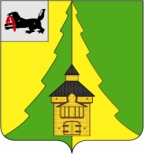 Российская ФедерацияИркутская областьНижнеилимский муниципальный районАДМИНИСТРАЦИЯПОСТАНОВЛЕНИЕот «03» ноября 2022 г. № 948   г. Железногорск-Илимский«О внесении изменений в постановление администрации Нижнеилимского муниципального района от 21.01.2022 года № 56 «Об  утверждении перечня мероприятий и установлении расходных обязательств на реализацию мероприятий перечня проектов народных инициатив в муниципальном образовании «Нижнеилимский район» в 2022 году»В соответствии с решением, принятым на собрании граждан муниципального образования «Нижнеилимский район» 03 ноября 2022 года, руководствуясь Уставом муниципального образования «Нижнеилимский район», администрация Нижнеилимского муниципального районаПОСТАНОВЛЯЕТ:    Внести следующие изменения в постановление администрации Нижнеилимского района  от 21.01.2022 года № 56 «Об  утверждении перечня мероприятий и установлении расходных обязательств на реализацию мероприятий перечня проектов народных инициатив в муниципальном образовании «Нижнеилимский район» в 2022 году»:Приложение к постановлению администрации Нижнеилимского   муниципального района от 21.01.2022 года № 56 «Перечень проектов народных инициатив в муниципальном образовании «Нижнеилимский район» в 2022 году читать в редакции Приложения к настоящему постановлению.       2. Настоящее постановление подлежит опубликованию в периодическом печатном издании «Вестник Думы и администрации Нижнеилимского муниципального района» и размещению на официальном сайте муниципального образования  «Нижнеилимский район».      3. Контроль за исполнением настоящего постановления возложить на заместителя мэра района по экономической политике и цифровому развитию Чудинова Е.В.Мэр  района                                                                                     М.С. Романов Рассылка: в дело-2, Чудинову Е.В., Финансовое управление, Департамент образования, отдел социально-экономического развития, отдел по культуре, спорту и делам молодежи С.А. Балахнина31581Лист согласованияСОГЛАСОВАНО:10. Заместитель мэра района по экономической политике и цифровому развитию _________________________________________________________________________________________________________________________________________________________________9. Заместитель мэра района по жилищной политике, градостроительству, энергетике, транспорту и связи __________________________________________________________________________________________________________________________________________________________8.Заместитель мэра района по социальной политике__________________________________________________________________________________________________________________________________________________7.  Юридический  отдел __________________________________________________________________________________________________________________________________________________________________________________________________________________6.  Финансовое  управление____________________________________________________________________________________________________________________________________________________________________________________________________________________________________________________________________________________________5. Отдел социально-экономического развития_______________________________________________________________________________________________________________________________________________________________________________________________________________________________4.Отдел  организационной  работы и социальной  политики _______________________________________________________________________________________________________________________________________________________________________________________________________________________________________3.Руководители заинтересованных органов и должностные лица ____________________________________________________________________________________________________________________________________________________________________________________________________________________________________________________________________________________________________________________2.  Руководители отдела, департамента, сектора, управления, подготовившего проект документа___________________________________________________________________________________________________________________________________________________________________________________________________________________________________________________________________________________________________________1.  Подготовил исполнитель (Ф.И.О., подпись, дата) _______________________________________________________________________________________________________________________________________________________________________________________________________________________________________Приложение к постановлению администрации Нижнеилимского муниципального района от «___» __________ 2022 г.  № ______Приложение к постановлению администрации Нижнеилимского муниципального района от «21» января 2022 г.  № 56Перечень проектов народных инициатив в муниципальном образовании «Нижнеилимский район» в 2022 годуМэр района                                                                                                                       М.С. Романов№ п/пНаименование мероприятияСрок реализацииОбщий объем финансирования, руб.В том числе за счет средств:В том числе за счет средств:Пункт статьи Федерального закона от 6 октября 2003 года 
№ 131-ФЗ «Об общих принципах организации местного самоуправления в Российской Федерации», Закона Иркутской области 
от 3 ноября 2016 года 
№ 96-ОЗ 
«О закреплении за сельскими поселениями Иркутской области вопросов местного значения»№ п/пНаименование мероприятияСрок реализацииОбщий объем финансирования, руб.областного бюджета, руб.местного бюджета, руб. Пункт статьи Федерального закона от 6 октября 2003 года 
№ 131-ФЗ «Об общих принципах организации местного самоуправления в Российской Федерации», Закона Иркутской области 
от 3 ноября 2016 года 
№ 96-ОЗ 
«О закреплении за сельскими поселениями Иркутской области вопросов местного значения»1Организация проведения капитальных ремонтов (замена оконных блоков) в учреждениях социальной сферы: МДОУ «ЦРР - детский сад № 12 «Золотая рыбка»; МДОУ Детский сад № 15 «Росинка»; МДОУ Детский сад «Золотой ключик»; МДОУ «ЦРР - детский сад «Елочка»; МДОУ Детский сад комбинированного вида № 1 «Лесная полянка»; МДОУ Детский сад № 39 «Сказка»; МДОУ «Детский сад комбинированного вида «Сосенка»; МДОУ Детский сад «Огонек» р.п. Новая Игирма; МДОУ Детский сад общеразвивающего вида «Солнышко» п. Новая Игирма; МДОУ Детский сад общеразвивающего вида «Берёзка» п.Новая Игирма; МДОУ детский сад «Ручеёк» п. Березняки; МДОУ детский сад общеразвивающего вида «Лесная полянка» №13 п. Радищев; МБУДО «ДШИ» (п. Коршуновский)»до 30 декабря 2022 года11 031 649,219 707 796,941 323 852,2715.1.11; 15.1.19.12Организация оснащения мебелью  школьных столовых: МОУ "Железногорская СОШ № 1", МБОУ "Железногорская СОШ № 2", МОУ "Железногорская СОШ №3", МБОУ "Железногорская СОШ № 4", МОУ "Железногорская СОШ № 5 им. А.Н. Радищева",  МОУ "Новоигирменская СОШ № 1", МОУ "Новоигирменская СОШ № 3, МОУ "Заморская СОШ", МКОУ "Коршуновская СОШ", МОУ "Новоилимская СОШ им. Н.И. Черных", МОУ "Радищевская СОШ", МОУ "Хребтовская СОШ",   МОУ "Шестаковская СОШ", МКОУ "Янгелевская СОШ".до 30 декабря 2022 года1 229 234,311 081 720,14147 514,1715.1.113Организация оснащения мебелью  дошкольных учреждений:  МДОУ "ЦРР - детский сад "Елочка", МДОУ Детский сад  "Золотой ключик", МДОУ Детский сад комбинированного вида №1 "Лесная полянка"до 30 декабря 2022 года1 035 900,79911 587,59124 313,2015.1.114Организация проведения текущих ремонтов, в том числе приобретение строительных материалов для проведения ремонтных работ собственными силами в образовательных учреждениях в соответствии с Приложением №2.до 30 декабря 2022 года2 000 000,001 759 990,14240 009,8615.1.115Организация оснащения технологическим оборудованием образовательных организаций: МБОУ "Железногорская СОШ № 2", МБОУ "Железногорская СОШ № 4", МОУ "Железногорская СОШ № 5 им. А.Н. Радищева", МОУ "Новоигирменская СОШ № 2", МОУ «ОСШ им. М.К. Янгеля п. Березняки», МОУ "Новоилимская СОШ им. Н.И. Черных", МОУ "Радищевская СОШ", МОУ "Речушинская СОШ", МОУ "Рудногорская СОШ", МОУ "Семигорская СОШ"до 30 декабря 2022 года1 748 765,691 538 905,19209 860,5015.1.11ИТОГО:ИТОГО:17 045 550,0015 000 000,002 045 550,00